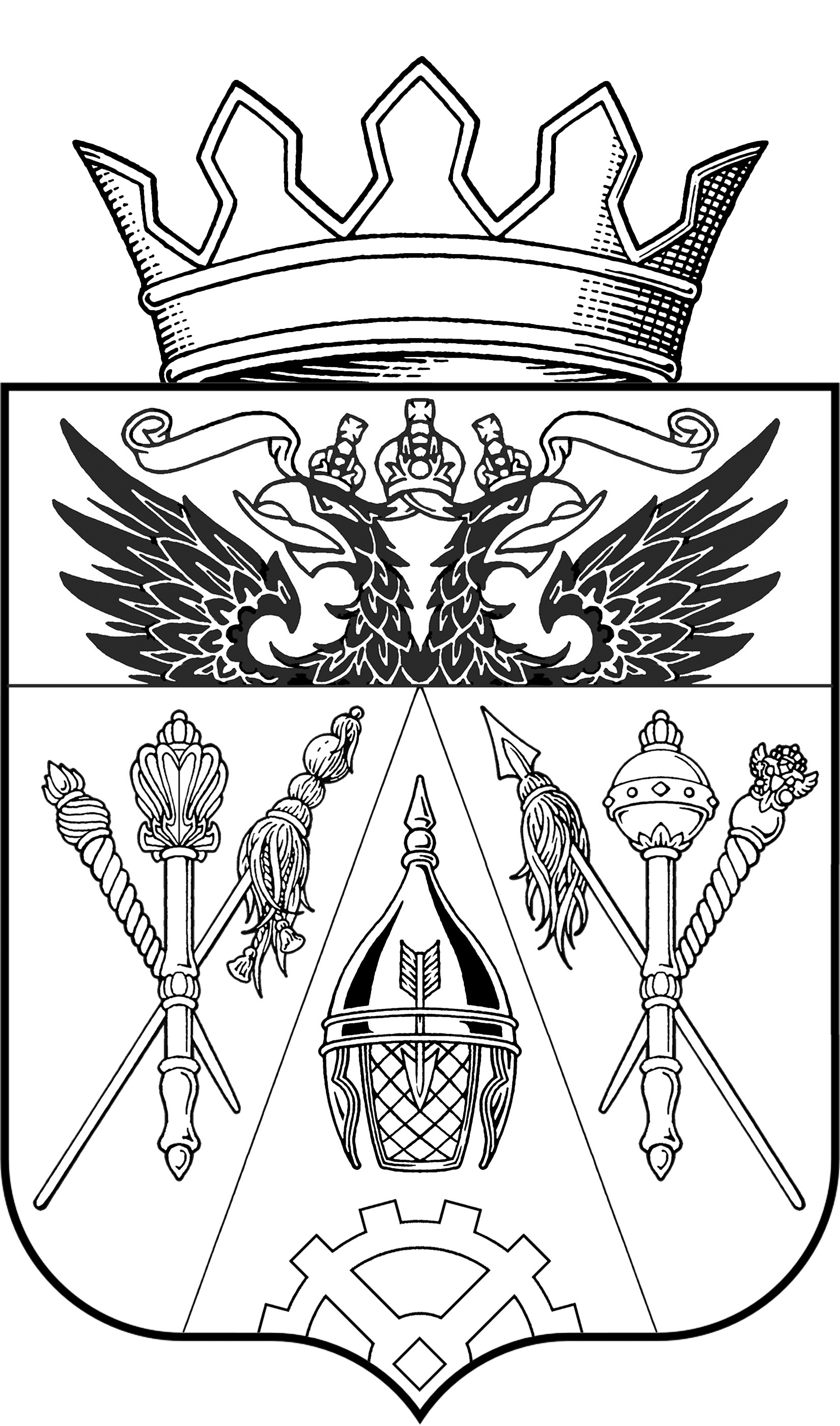 СОБРАНИЕ ДЕПУТАТОВ ВЕРХНЕПОДПОЛЬНЕНСКОГОСЕЛЬСКОГО ПОСЕЛЕНИЯРЕШЕНИЕО внесении изменений в Решение Собрания депутатов Верхнеподпольненскогосельского поселения от 26.10.2017 № 60 «О принятии Правил благоустройства территории Верхнеподпольненского сельского поселения»Принято Собранием депутатов                                                                                        27.03.2019      Руководствуясь Федеральным законом от 06.10.2003 №131-ФЗ «Об общих принципах организации местного самоуправления в Российской Федерации», Областным законом от 26.07.2018 № 1426-ЗС «О порядке определения Правилами благоустройства территорий муниципальных образований границ прилегающих территорий», постановлением министерства строительства, архитектуры и территориального развития Ростовской области от 04.03.2019 № 4 «Об утверждении требований к подготовке схемы границ прилегающей территории и формы схемы границ прилегающей территории», Уставом муниципального образования «Верхнеподпольненское сельское поселение»               Собрание депутатов Верхнеподпольненского сельского поселенияРЕШИЛО:             1. Внести изменения в Решение Собрания депутатов Верхнеподпольненскогосельского поселения от 26.10.2017 № 60 «О принятии Правил благоустройства территории Верхнеподпольненского сельского поселения».       2. Приложение 1 к Правилам благоустройства изложить в редакции, согласно приложению к настоящему Решению.       3. Поручить сектору по вопросу ЖКХ Администрации Верхнеподпольненского сельского поселения довести информацию до населения на сходах жителей, руководителей организаций и учреждений, находящихся на территории Верхнеподпольненского сельского поселения, о внесении изменений в Правила благоустройства.        4. Разместить настоящее Решение на официальном сайте Администрации Верхнеподпольненского сельского поселения.        5. Контроль исполнения настоящего Решения возложить на председателя постоянной комиссии по местному самоуправлению, социальной политике и охране общественного порядка Собрания депутатов Верхнеподпольненского сельского поселения – Чурсину И.В.Председатель Собрания депутатов – Глава Верхнеподпольненского сельского поселения                                                                             Пустошкина С.В.х. Верхнеподпольный  27.03.2019  № 111                                                                                                                                  Приложение к Решению Собраниядепутатов Верхнеподпольненского                                                                                                                 сельского поселения «О внесении изменений в Решение Собрания депутатов Верхнеподпольненского                                                                                                                 сельского поселения от 26.10.2017 № 60 «О принятии правил благоустройства территории Верхнеподпольненского                                                                                                                                                              сельского поселения»1. ПОРЯДОКучастия собственников зданий (помещений в них) и сооружений в благоустройстве прилегающих территорий       1.1. Обеспечение чистоты, порядка и благоустройства территорий населенных пунктов Верхнеподпольненского сельского поселения осуществляется хозяйствующими субъектами и физическими лицами в пределах границ собственного землеотвода либо специализированными предприятиями и организациями, на которые возложено выполнение данного вида деятельности.     1.2.  С целью обеспечения надлежащего санитарного состояния территорий Верхнеподпольненского сельского поселения, реализации мероприятий по охране и защите окружающей среды от загрязнения, территории муниципального образования «Верхнеподпольненское сельское поселение» определяются, для их уборки и санитарного содержания, за хозяйствующими субъектами и физическими лицами в качестве прилегающих территорий.           1.3. Юридические и физические лица обязаны соблюдать чистоту и поддерживать порядок на всей территории поселения, в том числе и на территориях частных домовладений.     1.4.	Юридические и должностные лица в целях выполнения Правил
по содержанию и благоустройству территорий поселения обязаны:- издать правовой акт, определяющий ответственных за организацию и выполнение Правил, предусматривающий порядок уборки и содержания территории и объектов благоустройства;- разработать инструкции или внести в должностные обязанности положения, определяющие порядок уборки и содержания территории и объектов благоустройства;-  заключить договора со специализированными предприятиями на вывоз и утилизацию отходов и мусора.      1.5. Ответственными за содержание объектов в чистоте, согласно настоящего Порядка, и соблюдение установленного санитарного порядка являются:-  на предприятиях, организациях и учреждениях –	 их руководители, если иное не установлено внутренним распорядительным документом;-  на объектах торговли, оказания услуг – руководители объектов торговли (оказания услуг), индивидуальные предприниматели;-  в садоводческих, дачных товариществах – их председатели;-  на незастроенных территориях – владельцы земельных участков;-  на строительных площадках 	–	 владельцы земельных участков или руководители организации – подрядчика;-  в частных домовладениях и многоквартирных домах – владельцы помещений, объектов, либо лица ими уполномоченные.       1.6.	 Юридические и физические лица производят систематическую уборку, в соответствие с санитарными нормами и правилами, (ручную, механическую) жилых, социальных, административных, промышленных, торговых и прочих зданий и строений, дворовых территорий и прилегающих к ним территорий; скверов, улиц и площадей со своевременным вывозом мусора, в зимнее время 	– расчистку от снега дорог и пешеходных дорожек и вывозом его в специально отведенные места.      1.7. Определение границ уборки территорий, определенных за юридическими и физическими лицами, осуществляется правовыми актами органа местного самоуправления сельского поселения с составлением схематических карт уборки и уведомлением юридических и физических лиц. При отсутствии установленных границ юридические и физические лица производят уборку, выкос сорной, карантинной растительности, и благоустройство на своих земельных участках и прилегающих к ним территориях, в следующей зависимости:      - объекты коммунального назначения (насосные, газораспределительные станции, электрические подстанции, котельные и т.д.): на площади в радиусе до 25м.;      - гаражи, хозяйственные постройки в зоне жилой застройки населенных пунктов: на площади в радиусе до 15м.;       -  линии электропередач 220В: вокруг опор в радиусе 2м.;        - воздушные теплотрассы и высоковольтные линии электропередач: вдоль их прохождения по 5м. в каждую сторону от теплотрассы или проекции крайнего провода;       - садоводческие товарищества: на расстоянии до основных автомобильных дорог, в отсутствие таковых – на площади не менее  по периметру от границ земельных участков;     - другие предприятия, лица, содержащие социальные, административные, промышленные, рекреационные, торговые и прочие здания, строения и сооружения, независимо от их формы собственности и ведомственной принадлежности, в т.ч. палатки, павильоны, киоски, лотки и пр. – на площади до . по периметру;      - школы, дошкольные учреждения, иные учебные заведения, а также владельцы индивидуальных жилых домов: в длину – в пределах границ их участков, в ширину – до начала проезжей части улицы, площади, переулка. В случае обособленного расположения объекта: по фасаду – до начала проезжей части, с остальных сторон уборке подлежит . прилегающей территории с каждой стороны.                                   В многоквартирных домах – по фасаду до начала проезжей части дороги, с остальных сторон уборке подлежит . прилегающей территории;      1.8. Территории, прилегающие к акватории прибрежных вод, убираются силами и средствами предприятий и организаций, в ведении которых они находятся или закреплены. Уборке подлежит территория в радиусе ;      1.9. В случаях, когда расстояние между земельными участками не позволяет произвести закрепление территорий согласно п.7, уборка производится каждой из сторон на равновеликие расстояния.      1.10. Ответственность за содержание территорий, прилегающих к акваториям рек и искусственных водоемов (прудов и прочих водных объектов), возлагается на собственников и других владельцев прилегающих земельных участков.      1.11. Ответственность за организацию и осуществление уборочных работ возлагается по:      - уборке и содержанию проезжей части по всей ширине дорог, улиц и проездов, остановочных пунктов, разворотных площадок на конечных остановочных пунктах – на собственников автомобильных дорог или организации, с которыми заключен договор на их обслуживание.      - уборке объектов озелененных территорий (парки, скверы, зоны отдыха, газоны вдоль проезжей части дорог, водоохранные зоны вдоль рек и т.д.) – на собственников указанных объектов или организацию, с которой заключен договор.      - содержанию ограждений возлагается на владельцев, в собственности которых находятся ограждения.      - обеспечению сбора и вывоза мусора (отходов), снега с территории частных домовладений, многоквартирных домов, торговых организаций, гаражей, и т.д. – на их собственников.         - обеспечению сбора и вывоза мусора (отходов), снега с территории организаций, учреждений, объектов социальной сферы, здравоохранения, отделений связи, сбербанка – на их руководителей.2. Требования к подготовке схемы границ прилегающей территории2.1. Общие положения2.1.1. Настоящим документом устанавливаются основные требования 
к подготовке и заполнению схемы границ прилегающих территории (далее - Схема).2.1.2. Правовой основой настоящих требований являются Градостроительный кодекс Российской Федерации, областной закон от 26.07.2018 № 1426-ЗС «О порядке определения правилами благоустройства территорий муниципальных образований границ прилегающих территорий» (далее – Областной закон 
№ 1426-ЗС).2.2. Основные требования к подготовке и заполнению схемы границ прилегающей территории2.2.1. Схема подготавливается по форме согласно приложению № 1 к настоящим Требованиям. При подготовке Схемы применяются требования к точности 
и методам определения координат характерных точек границ прилегающей территории согласно приложению № 2 к настоящим Требованиям. 2.2.2. Схема представляет собой текстовую часть и графическое изображение границ прилегающей территории (далее – план границ прилегающей территории).2.2.3. Схема подготавливается лицами, указанными в части 7 статьи 
3 Областного закона № 1426-ЗС, или по их заказу кадастровым инженером 
на основе сведений Единого государственного реестра недвижимости 
об определенной территории (кадастрового плана территории). 2.2.4. При подготовке Схемы учитываются материалы и сведения:документов территориального планирования;правил землепользования и застройки;проектов планировки территории;землеустроительной документации;положения об особо охраняемой природной территории;о зонах с особыми условиями использования территории;о местоположении границ земельных участков;о местоположении зданий, строений, сооружений (в том числе размещение которых предусмотрено программами Российской Федерации, государственными программами Ростовской области, муниципальными программами, адресными инвестиционными программами), объектов незавершенного строительства;правил благоустройства территорий.2.2.5. Подготовка Схемы в форме электронного документа может осуществляться с использованием официального сайта федерального органа исполнительной власти, уполномоченного в области государственного кадастрового учета недвижимого имущества и ведения Единого государственного реестра недвижимости, 
в информационно-телекоммуникационной сети «Интернет» (далее – официальный сайт) либо с использованием иных технологических и программных средств.2.2.6. В Схеме приводятся:1) сведения об утверждении Схемы: в случае утверждения Схемы решением уполномоченного органа указываются наименование вида документа 
об утверждении Схемы (приказ, постановление, решение и тому подобное), наименование уполномоченного органа, дата, номер документа об утверждении Схемы;2) местоположение прилегающей территории (адресные ориентиры);3) кадастровый номер и адрес здания, строения, сооружения, земельного участка, в отношении которого устанавливаются границы прилегающей территории, либо обозначение местоположения данных объектов с указанием наименования (наименований) и вида (видов) объекта (объектов);4) условный номер прилегающей территории;5) площадь прилегающей территории;6) список координат характерных точек границ каждой образуемой прилегающей территории, в системе координат, применяемой при ведении Единого государственного реестра недвижимости, метод определения координат и средняя квадратическая погрешность положения характерной точки;7) изображение границ устанавливаемой прилегающей территории (прилегающих территорий), изображение границ образованных земельных участков, надписи (включая кадастровые номера земельных участков, кадастровый номер кадастрового квартала, систему координат), масштаб изображения, условные знаки и обозначения, примененные при подготовке изображения;8) элементы благоустройства (при наличии) расположенные на прилегающей территории, их описание.2.2.7. Допускается приложение материалов фотофиксации существующих элементов благоустройства, расположенных на образуемой прилегающей территории.2.2.8. В случае подготовки Схемы с использованием официального сайта план границ прилегающей территории приводится на картографической основе Единого государственного реестра недвижимости. При подготовке Схемы с использованием иных технологических или программных средств для отображения плана границ прилегающей территории дополнительно в качестве картографической основы могут применяться 
не содержащие сведения ограниченного доступа картографические материалы, 
в том числе включенные в картографо-геодезические фонды, в масштабе, обеспечивающем читаемость графической информации, и в системе координат, применяемой при ведении Единого государственного реестра недвижимости. При невозможности отображения в масштабе плана границ прилегающей территории отдельных характерных точек границ допускается отображать 
их местоположение с использованием выносок, оформляемых в том числе 
на отдельных листах.Допускается оформлять план границ прилегающей территории на отдельном листе для каждой части границ объекта работ. В данном случае в составе графической части плана границ прилегающей территории приводится обзорная схема границ объекта работ.2.2.9. Площадь прилегающей территории вычисляется с использованием технологических и программных средств, в том числе размещенных 
на официальном сайте.2.2.10. Схема в форме электронного документа формируется в виде файлов 
в формате XML, созданных с использованием XML-схем, размещаемых 
на официальном сайте, а также в формате HTML. Графическая информация формируется в виде файла в формате PDF в полноцветном режиме с разрешением 
не менее 300 dpi, качество которого должно позволять в полном объеме прочитать (распознать) графическую информацию.2.2.11. Создание XML-схем осуществляется в соответствии с техническими требованиями к взаимодействию информационных систем в единой системе межведомственного электронного взаимодействия, утверждаемыми в соответствии 
с пунктом 3 постановления Правительства Российской Федерации от 8 сентября 2010 года № 697 «О единой системе межведомственного электронного взаимодействия».2.2.12. Схема в форме электронного документа заверяется усиленной квалифицированной электронной подписью (подписями) уполномоченного должностного лица органа местного самоуправления, утвердившего такую схему. 
В случае подготовки Схемы кадастровым инженером электронный документ подписывается усиленной квалифицированной подписью кадастрового инженера, подготовившего такую Схему. Приложение к Требованию к подготовке схемы границ прилегающей территорииФОРМАсхемы границ прилегающей территорииУТВЕРЖДЕНА__________________________________________(наименование документа об утверждении, включая____________________________________________наименования органа местного самоуправления,____________________________________________принявшего решение об утверждении Схемы)от ____________________ № __________________СХЕМА ПРИЛЕГАЮЩЕЙ ТЕРРИТОРИИ________________________________________Местоположение прилегающей территории (адресные ориентиры) _____________Местоположение прилегающей территории (адресные ориентиры) _____________Местоположение прилегающей территории (адресные ориентиры) _____________Местоположение прилегающей территории (адресные ориентиры) _____________Кадастровый номер и адрес здания, строения, сооружения, земельного участка, 
в отношении которого устанавливаются границы прилегающей территории, 
либо обозначение местоположения данных объектов с указанием наименования (наименований) и вида (видов) объекта (объектов) __________________________________________________________________________________________________Кадастровый номер и адрес здания, строения, сооружения, земельного участка, 
в отношении которого устанавливаются границы прилегающей территории, 
либо обозначение местоположения данных объектов с указанием наименования (наименований) и вида (видов) объекта (объектов) __________________________________________________________________________________________________Кадастровый номер и адрес здания, строения, сооружения, земельного участка, 
в отношении которого устанавливаются границы прилегающей территории, 
либо обозначение местоположения данных объектов с указанием наименования (наименований) и вида (видов) объекта (объектов) __________________________________________________________________________________________________Кадастровый номер и адрес здания, строения, сооружения, земельного участка, 
в отношении которого устанавливаются границы прилегающей территории, 
либо обозначение местоположения данных объектов с указанием наименования (наименований) и вида (видов) объекта (объектов) __________________________________________________________________________________________________Условный номер прилегающей территории _________________________________Условный номер прилегающей территории _________________________________Условный номер прилегающей территории _________________________________Условный номер прилегающей территории _________________________________Площадь прилегающей территории 1 ________________________________________Площадь прилегающей территории 1 ________________________________________Площадь прилегающей территории 1 ________________________________________Площадь прилегающей территории 1 ________________________________________Обозначение характерных точек границКоординаты 2, мКоординаты 2, мМетод определения координат и средняя квадратическая погрешность положения характерной точки (Mt), мОбозначение характерных точек границХYМетод определения координат и средняя квадратическая погрешность положения характерной точки (Mt), м1.2.3.4.План границ прилегающей территорииМасштаб 1: _________Используемые условные знаки и обозначения 3:План границ прилегающей территорииМасштаб 1: _________Используемые условные знаки и обозначения 3:План границ прилегающей территорииМасштаб 1: _________Используемые условные знаки и обозначения 3:План границ прилегающей территорииМасштаб 1: _________Используемые условные знаки и обозначения 3:Элементы благоустройства (при наличии) расположенных на прилегающей территории, их описание:1) _____________________________________________________________________2) _____________________________________________________________________3) _____________________________________________________________________Элементы благоустройства (при наличии) расположенных на прилегающей территории, их описание:1) _____________________________________________________________________2) _____________________________________________________________________3) _____________________________________________________________________Элементы благоустройства (при наличии) расположенных на прилегающей территории, их описание:1) _____________________________________________________________________2) _____________________________________________________________________3) _____________________________________________________________________Элементы благоустройства (при наличии) расположенных на прилегающей территории, их описание:1) _____________________________________________________________________2) _____________________________________________________________________3) _____________________________________________________________________